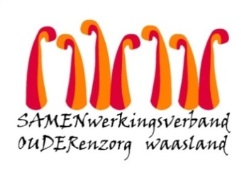 Nieuwsbrief wzc Grootenbosch – 24 april 2020Beste familie,Screening COVID-19 personeelIn vijf van de zes woonzorgcentra van Samen Ouder vinden systematische COVID19 screenings plaats.Hoe wordt er bepaald wie er getest wordt?Vlaams minister Wouter Beke en de Taskforce COVID-19 Zorg hebben volgende selectiecriteria voor de woonzorgcentra vooropgesteld:de voorzieningen waar tot dusver geen of weinig besmettingen gemeld zijn.  Hier laten we het personeel testen.  Uit de testresultaten van fase één blijkt immers dat personeel zonder symptomen ook in een aantal gevallen positief kan testen.  Door het blijvend maximaal inzetten op een goede handhygiëne en een correct gebruik van de beschikbare beschermingsmiddelen willen we hier een (grotere) uitbraak vermijden; voorzieningen met een (beginnende) clusteruitbraak.  Daar testen we bewoners én personeel, met de focus op dezelfde elementen;voorzieningen met een forse uitbraak (de hoogste 10%) waar we bewoners én personeel testen.  De voorbije twee weken is er al aan 90 woonzorgcentra uit deze groep testmateriaal geleverd.WZC Grootenbosch is geselecteerd op basis van het eerste criterium, "Covid19 outbreak-preventie" en daarom worden dus enkel de medewerkers getest.  Wie neemt de test af?De testen worden afgenomen door de arbeidsgeneesheer en/of CRA.  Eventueel kan hij/zij hulp inroepen van een extra arts en/of verpleegkundige.Wanneer weten we het resultaat?
Het duurt een aantal dagen vooraleer alle resultaten gekend zijn.  De CRA wordt als eerste op de hoogte gesteld.  Zodra alle resultaten gekend zijn worden de medewerkers zo snel mogelijk individueel op de hoogte gebracht.
Sinds deze morgen hebben we de resultaten mogen ontvangen en kunnen wij melden dat we enkel negatief gescreende medewerkers hebben. Met vriendelijke groet,Het voltallige team wzc Grootenbosch